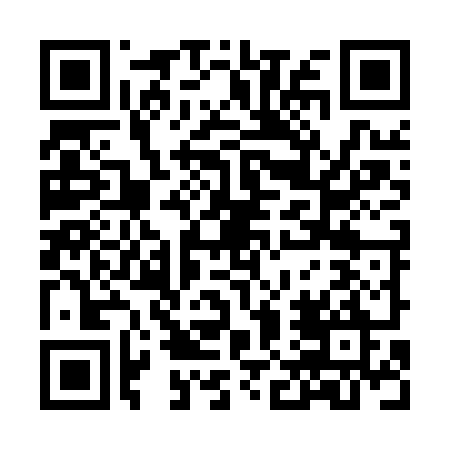 Ramadan times for Almansor, PortugalMon 11 Mar 2024 - Wed 10 Apr 2024High Latitude Method: Angle Based RulePrayer Calculation Method: Muslim World LeagueAsar Calculation Method: HanafiPrayer times provided by https://www.salahtimes.comDateDayFajrSuhurSunriseDhuhrAsrIftarMaghribIsha11Mon5:205:206:5112:434:506:366:368:0212Tue5:185:186:4912:434:516:376:378:0313Wed5:165:166:4812:434:526:386:388:0414Thu5:155:156:4612:424:536:396:398:0615Fri5:135:136:4412:424:546:406:408:0716Sat5:115:116:4312:424:546:426:428:0817Sun5:095:096:4112:424:556:436:438:0918Mon5:085:086:3912:414:566:446:448:1019Tue5:065:066:3812:414:576:456:458:1220Wed5:045:046:3612:414:586:466:468:1321Thu5:025:026:3412:404:596:476:478:1422Fri5:005:006:3312:404:596:486:488:1523Sat4:584:586:3112:405:006:496:498:1624Sun4:574:576:2912:395:016:506:508:1825Mon4:554:556:2812:395:026:516:518:1926Tue4:534:536:2612:395:026:526:528:2027Wed4:514:516:2412:395:036:536:538:2128Thu4:494:496:2312:385:046:546:548:2329Fri4:474:476:2112:385:056:566:568:2430Sat4:454:456:1912:385:056:576:578:2531Sun5:445:447:181:376:067:587:589:261Mon5:425:427:161:376:077:597:599:282Tue5:405:407:141:376:088:008:009:293Wed5:385:387:131:366:088:018:019:304Thu5:365:367:111:366:098:028:029:315Fri5:345:347:101:366:108:038:039:336Sat5:325:327:081:366:108:048:049:347Sun5:305:307:061:356:118:058:059:358Mon5:285:287:051:356:128:068:069:379Tue5:265:267:031:356:128:078:079:3810Wed5:245:247:011:356:138:088:089:39